УЧЕТ ПСИХОЛОГИЧЕСКИХ ОСОБЕННОСТЕЙ ПРИНЯТИЯ РЕШЕНИЙ В УСЛОВИЯХ РИСКАХаритонова Виктория Андреевнастудентка 4 курса группы 2409 финансового факультетаФГБОУ ВО «РЭУ имени Г.В. Плеханова»Научный руководитель: Голощапова Людмила Вячеславовнак. э. н., доцент базовой кафедры финансового контроля, анализа и аудитаГлавного контрольного управления города МосквыФГБОУ ВО «РЭУ имени Г.В. Плеханова», г. МоскваПроблема принятия решений в условиях риска возникла еще много тысячелетий назад, но лишь с конца XIX века начались вести исследования данного феномена.Под риском понимается- возможность потери того или иного имущества, в связи с непредвиденными явлениями природы и деятельности общества. Из этого можно сделать вывод, что исход событий в условиях риска не всегда зависит от деятельности человека, а иногда и он не в силах справится и оказать влияние на сложившуюся ситуацию. Так же стоит отметить, что риск в той или иной деятельности может произойти или не произойти, то есть всегда остается шанс на благоприятный исход событий.По моему мнению, риск не всегда влечет за собой отрицательные последствия. Рассмотрим вероятные исходы при наступлении рискованных ситуаций: во-первых, это отрицательный результат, который принесет ущерб или убыток в той или иной деятельности; во-вторых, может наступить так называемый нулевой исход, то есть мы не получили ни выгоды, ни убытков, но при этом сохранили свое имущество, что уже нельзя назвать отрицательным результатом; в-третьих, самый ожидаемый и желанный результат, из-за которого собственно и идут на риск- это положительный, который принесет нам выгоду, преумножит на капитал. Таким образом, мы видим, что риск может принести не только ущерб, но и выгоду, именно поэтому многие предприниматель идут на риск.Следует отметить, что риск присутствует в различных сферах жизнедеятельности человека. Риск предполагает собой альтернативу выбора из двух или более ситуаций вероятного исхода событий. Если же отсутствует право выбора, то эту ситуацию нельзя квалифицировать как рискованную.Я считаю, что степень рискованной ситуации во многом зависит от характера и психологии человека, принимающего решение. Ведь существует взаимозависимость влияния индивидуальных черт характера руководителя на принятие решений в более сложных задачах, подверженных рискам. Исходя из этого можно сделать вывод, что большую роль играет свойство личности, при принятии непростых решений в условиях неопределенности.	Можно отметить, что условия обстановки и индивидуальные психологические особенности человека, например, тревога или агрессия- определяют отношение к риску. Таким образом, можно сказать, что стремление руководителя к успеху, определяет его степень отношения к риску. По моему мнению, люди с высокой потребностью к самоутверждению, которых иногда можно отнести к более агрессивной нише- принимают решение с большей степенью риска. Тем самым они обеспечивают себе больше возможности к достижению поставленных перед собой целей. Что же касается принятия решений в менее рискованных ситуаций, то к ним склонны руководители, по своей природе обладающие потребностью в независимости и настойчивости действий. При небольшом риске наблюдается слабая зависимость от случайных событий, в связи с этим достигаются малые победы, что в свою очередь в совокупности удовлетворяет потребность в независимости и настойчивости руководителя.Необходимо так же обратить внимание на то, что одним из главных психологических факторов, оказывающих влияние на принятие решений, является разделение руководителей со стилем управления, направленным на внутреннюю или внешнюю стратегию. Руководители, направленные на внутреннюю стратегию управления, несут большую ответственность за свои решения, так как в большей мере полагаются на личные качества. В то время как руководители, направленные на внешнюю стратегию управления, несут меньше ответственности за свои решения, потому что их поражения и победы зависят от факторов, на которое они не могут оказать свое воздействие, так как это зависит от внешней среды, которая их окружает.По моему мнению, необходимо рассмотреть тот факт, что на принятие решений в условиях риска необходимо учитывать зависимость от пола руководителя. Конечно сохраняется единое между руководителями мужского пола и женского то, что при большом стаже, они менее готовы принимать решения в условиях риска, в то время как менее опытные руководители готовы идти на рискованные сделки для достижения своих целей, тем самым удовлетворить свою потребность добиться успеха и признания среди опытных руководителей. Но все же различия между мужчинами и женщинами руководителями существует. Одним из различий является то, что мужчины чаще всего более склонны к принятию более рискованных решений. Женщины-руководители наоборот более склонны к хорошо взвешенным и идут в большинстве только случаев их стратегия подвергается менее рискованным действиям. Интересным фактов выступает то, что с возрастом мужчины-руководители прибегают к выбору менее рискованных ситуаций, в то время как женщины-руководители, приобретая с годами опыт, идут на более рискованные сделки. В отличии от мужчин, при определенных условиях женщины в большей степени готовы идти на риск. К этим условиям может относится стрессовые ситуации, состояние нервного напряжения, провалы в каких-либо проектах- это способствует вырабатыванию стимула достичь желаемых целей любой ценой, не смотря на рискованную ситуацию. Так же существенным фактором для принятия рискованного решения для женщин служит поддержка группы или же коллектива, в то время как для мужчин это в меньшей степени оказывает влияние.В последнее время руководители широко пользуются методами управления рисками, которые помогают прогнозировать исход рискованной ситуации и снижать риск к минимуму для принятия оптимального решения. Для эффективного управления рисками необходимо знать и применять основных принципов управления рисками.Таким образом, мы видим, что риск- это свобода выбора, ведь есть нет выбора- значит нет риска. К нему можно относится не только отрицательно, но и положительно, ведь он может принести выгоду и прибыль организации; если даже он приносит отрицательное воздействие, это стоит воспринимать как возможность получения опыта в рискованной ситуации, из которой стоит сделать необходимые выводы, для того чтобы попробовать избежать совершенных ошибок, которые напрямую связаны с нашими решениями, а не зависят от внешней среды, в которой находится компания.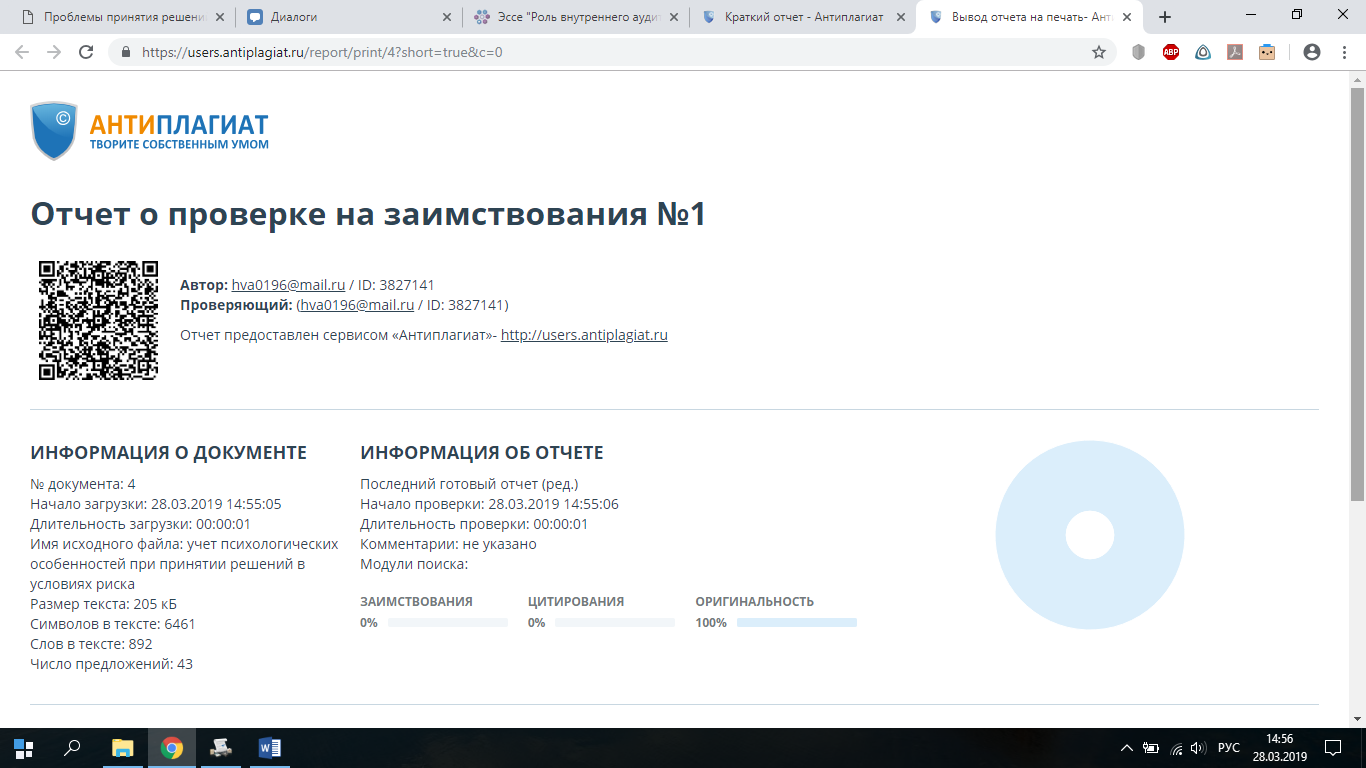 